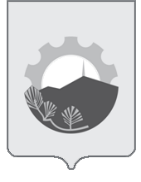 АДМИНИСТРАЦИЯ АРСЕНЬЕВСКОГО ГОРОДСКОГО ОКРУГА П О С Т А Н О В Л Е Н И ЕО проведении открытого конкурса на  право осуществления перевозок по муниципальным маршрутам регулярных перевозок пассажиров и багажа автомобильным транспортом общего пользования на территории Арсеньевского городского округа	В соответствии с Федеральными законами от 06 октября 2003 года № 131-ФЗ «Об общих принципах организации местного самоуправления в Российской Федерации», от 13 июля 2015 года № 220-ФЗ «Об организации регулярных перевозок пассажиров и багажа автомобильным транспортом и городским наземным электрическим транспортом в Российской Федерации и о внесении изменений в отдельные законодательные акты Российской Федерации», Законом Приморского края от 02 августа 2005 года № 278-КЗ «Об организации транспортного обслуживания населения в Приморском крае», руководствуясь Уставом Арсеньевского городского округа, администрация Арсеньевского городского округаПОСТАНОВЛЯЕТ:1. Провести открытый конкурс на право осуществления перевозок по муниципальным маршрутам регулярных перевозок пассажиров и багажа автомобильным транспортом общего пользования на территории Арсеньевского городского округа (далее - открытый конкурс) 2. Утвердить прилагаемую конкурсную документацию открытого конкурса. 3. Управлению жизнеобеспечения администрации Арсеньевского городского округа разместить на официальном сайте администрации Арсеньевского городского округа информационное извещение о проведении открытого конкурса. 6. Контроль за исполнением настоящего постановления возложить на первого заместителя главы администрации А.А. Бронца.И.о. Главы городского округа                                                                                  А.А. Бронц                                                                                              УТВЕРЖДЕНА                                                                                                        постановлением администрацииАрсеньевского городского округа от «14»  июня 2016 г.  № 474-па Конкурсная документацияОткрытого конкурса на право осуществления перевозок по муниципальным маршрутам регулярных перевозок на территории Арсеньевского городского округа1. Термины используемые в конкурсной документации.Организатор конкурса – лицо, осуществляющее действия по подготовке и проведению открытого конкурса.Участник конкурса – лицо, подавшее заявку на участие в конкурсе.Открытый конкурс – (далее - конкурс), торги, победителем которых признается лицо, предложившее лучшие условия осуществления перевозок по муниципальным маршрутам регулярных перевозок пассажиров и багажа автобусным транспортом общего пользования Арсеньевского городского округа и заявке на участие в конкурсе которого присвоен первый номер.Конкурсная комиссия – комиссия, созданная для проверки, оценки информации по конкурсу, рассмотрения заявок настоящей конкурсной документации. Подводит итог конкурса и определяет победителя конкурса.Ст.2Конкурсная документация – документация, разработанная и утвержденная Организатором конкурса, содержащая требования к участникам конкурса, порядок подачи, отзыва и рассмотрения заявок на участие в конкурсе, критерии и порядок оценки и сопоставления заявок на участие в конкурсе.Заявка на участие в конкурсе – предложение участника конкурса, содержащее сведения и документы, предусмотренные конкурсной документацией, поданная в срок и по форме, установленной конкурсной документацией.2. Законодательное регулирование	2.1. Настоящая конкурсная документация подготовлена в соответствии с Федеральным Законом от 06.10.2003 № 131-ФЗ «Об общих принципах организации местного самоуправления в Российской Федерации», Федеральным законом от 26.07.2006 № 135-ФЗ «О защите конкуренции», Федеральным законом от 13.07.2015 № 220–ФЗ «Об организации регулярных перевозок пассажиров и багажа автомобильным транспортом и городским наземным электрическим транспортном в Российской Федерации и о внесении изменений в отдельные законодательные акты Российской Федерации». 3. Организатор конкурса	3.1.Организатором конкурса является Администрация Арсеньевского городского округа, в лице отдела дорожного хозяйства и транспорта управления жизнеобеспечения (далее – Организатор конкурса).4. Предмет и основные задачи конкурса 4.1. Предметом конкурса является право на получение свидетельства об  осуществлении перевозок по одному или нескольким муниципальным маршрутам регулярных перевозок на территории Арсеньевского городского округа. 4.2. Объектом конкурса является лот, включающий в себя необходимое количество рейсов по одному автобусному маршруту (нескольким автобусным маршрутам) регулярных перевозок (далее – автобусный маршрут) в течение срока действия соответствующего свидетельства. Сведения об объекте открытого конкурса представлены в приложении № 1 к конкурсной документации.4.3. Целью конкурса является выбор юридических лиц, индивидуальных предпринимателей, участников договора простого товарищества, предложивших лучшие условия для выполнения безопасной и качественной перевозки пассажиров на автобусных маршрутах.4.4. Основные задачи конкурса:1) повышение безопасности дорожного движения при перевозке пассажиров, укрепление транспортной дисциплины перевозчиков;2) вовлечение перевозчиков в активную профилактическую работу по предупреждению дорожно-транспортных происшествий;3) обеспечение равных условий для участия перевозчиков в обслуживании автобусных маршрутов;4) выбор перевозчиков, наиболее подготовленных для оказания качественных и безопасных услуг перевозки пассажиров на автобусных маршрутах.5. Требования к содержанию, оформлению, составу и форме заявки на участие в конкурсе5.1. Для участия в конкурсе заявитель подает заявку на участие в конкурсе по форме согласно приложению № 2 к настоящей конкурсной документации. К заявке прилагаются следующие документы:1) документ, подтверждающий полномочия лица, подписавшего заявку на участие в конкурсе;2) свидетельство о государственной регистрации юридического лица, либо индивидуального предпринимателя, участвующего в открытом конкурсе (копия)3) выписка из Единого государственного реестра юридических лиц, полученная не ранее чем за шесть месяцев до дня размещения на официальном сайте администрации Арсеньевского городского округа извещения, либо ее копия, заверенная в установленном законодательством Российской Федерации порядке, копии учредительных документов Участников, заверенных в установленном законодательством Российской Федерации порядке (для юридического лица, для участника договора простого товарищества);4) выписка из Единого государственного реестра индивидуальных предпринимателей, полученная не ранее чем за шесть месяцев до дня размещения на официальном сайте администрации Арсеньевского городского округа извещения, либо ее копия, заверенная в установленном законодательством Российской Федерации порядке (для индивидуального предпринимателя); 5) документ, подтверждающий полномочия лица на осуществление действий от имени Участника (в случае подачи заявки представителем Участника);6) копия лицензии Участника на осуществление перевозок пассажиров автомобильным транспортом, оборудованным для перевозок более восьми человек с приложениями к лицензии, являющимися ее неотъемлемой частью, заверенные в установленном  законодательством Российской Федерации порядке;7) сведения о квалификационном составе работников Участника, которых планируется задействовать при осуществлении перевозок по муниципальным маршрутам, в том числе и о водителях (должность, специальность, стаж работы, информация о переподготовке и повышении квалификации);8) сведения об автомобильных транспортных средствах категорий М2, М3, с указанием класса и экологических характеристик, которые будут использоваться при осуществлении перевозок по муниципальным маршрутам (далее - транспортные средства): номер государственного регистрационного знака, марка, категория и класс транспортного средства, год его выпуска, сведения о прохождении государственного технического осмотра, полная вместимость, копия паспорта транспортного средства либо копия договора аренды транспортного средства, по форме приложения № 3 к настоящей конкурсной документации;9) документы, подтверждающие возможность проводить предрейсовый и послерейсовый медицинский контроль за состоянием здоровья водителей (копию лицензии на осуществление медицинской деятельности по выполнению работ (услуг) по оказанию доврачебной или амбулаторно-поликлинической помощи в части осуществления медицинских осмотров (предрейсовых, послерейсовых) или с привлечением лиц, имеющих лицензию на осуществление медицинской деятельности по выполнению работ (услуг) по оказанию доврачебной или амбулаторно-поликлинической помощи в части осуществления медицинских осмотров (копию договора с соответствующими лицами и организациями);10) сведения, подтверждающие возможность Участника обеспечить техническое обслуживание, ремонт, мойку и хранение транспортных средств (копии документов, подтверждающих наличие: оборудованного пункта контроля технического состояния транспортных средств; оборудованной мойки транспортных средств; оборудованных помещений для технического обслуживания и ремонта транспортных средств; стоянки транспортных средств);11) сведения о транспортных средствах, согласно приложению № 3 к настоящей конкурсной документации;12) сведения о наличии (отсутствии) дорожно-транспортных происшествий, повлекших за собой человеческие жертвы или причинение причинение вреда здоровью граждан и произошедших по вине юридического лица, индивидуального предпринимателя, участника договора простого товарищества или их работников в течении года, предшествующего дате проведения открытого конкурса;13) документы бухгалтерского баланса и отчета о финансовых результатах, а также копии налоговых деклараций (в случае применения специальных налоговых режимов) за отчетный и предшествующий отчетному годы с отметкой налогового органа (для юридических лиц); 14) копии налоговых деклараций по применяемым системам налогообложения за отчетный и предшествующий отчетному годы с отметкой налогового органа (для индивидуальных предпринимателей). В случае применения индивидуальными предпринимателями патентной системы налогообложения предоставляются копии патента с отметкой налогового органа;15) копии трудовых договоров работников организации, которых планируется задействовать при осуществлении перевозок по муниципальным маршрутам.Каждый из участников договора простого товарищества прилагает к заявке документы, указанные в пункте 5.1 настоящей конкурсной документации, исходя из  вида хозяйственной деятельности.Копии документов, указанные в настоящем пункте, заверяются в установленном законодательством порядке.5.2. Заявка на участие в конкурсе представляется в письменной форме в запечатанном конверте с описью документов. При этом на конверте указывается наименование конкурса и лота, на участие в котором подается данная заявка, а также наименование заявителя, почтовый адрес (для юридического лица) или фамилия, имя, отчество, сведения о месте жительства (для индивидуального предпринимателя, участника простого товарищества).Все листы заявки на участие в конкурсе должны быть прошиты и пронумерованы, скреплены печатью (при ее наличии) и подписаны заявителем или лицом, уполномоченным таким заявителем. 5.3. Заявки на участие в конкурсе, полученные после окончания приема заявок на участие в конкурсе, не рассматриваются. 5.4. При подготовке заявки и приложенных к ней документов, входящих в ее состав, не допускается использование факсимильной подписи. 5.5. Документы и их копии должны быть читаемыми. Подчистки и исправления в представляемых документах не допускаются. 6. Порядок, место, дата начала и дата окончания срока подачи заявок на участие в конкурсе6.1. Участник конкурса вправе подать только одну заявку в отношении каждого предмета конкурса (лота).6.2. Каждый конверт с заявкой, поступивший в срок, указанный в конкурсной документации, регистрируется Организатором конкурса. 6.3.  Срок поступления заявки определяется по дате и времени её регистрации. 6.4. Прием заявок осуществляется по адресу: 692330, Приморский край,           г. Арсеньев, ул. Ленинская, д. 8, каб. 221 в рабочие дни (понедельник – пятница         с 8:30 часов до 17:30 часов, перерыв на обед с 12:30 часов до 13:30 часов).Дата начала срока подачи заявок: день, следующий за днем размещения на сайте Организатора конкурса извещения о проведении конкурса.Окончание срока подачи заявок: на заседании конкурсной комиссии непосредственно до начала вскрытия конвертов с заявками.6.5. Участники конкурса, подавшие заявки на участие в конкурсе, Организатор конкурса обязаны обеспечить конфиденциальность сведений, содержащихся в таких заявках, до вскрытия конвертов с заявками на участие в конкурсе. Лица, осуществляющие хранение конвертов с заявками, не вправе допускать повреждение таких конвертов и заявок до момента их вскрытия.7. Требования к участникам конкурса	7.1. К участию в конкурсе допускаются юридические лица, индивидуальные предприниматели, участники договора простого товарищества, соответствующие следующим требованиям:1) наличие лицензии на осуществление деятельности по перевозкам пассажиров в случае, если наличие указанной лицензии предусмотрено законодательством Российской Федерации;2) наличие на праве собственности или ином законном основании транспортных средств, соответствующих требованиям, указанным в реестре маршрута регулярных перевозок, в отношении которого выдается свидетельство об осуществлении перевозок по маршруту регулярных перевозок, либо принятие на себя обязательства по приобретению таких транспортных средств в сроки, определенные конкурсной документацией;3) непроведение ликвидации участника конкурса – юридического лица и отсутствие решения арбитражного суда о признании банкротом участника конкурса – юридического лица или индивидуального предпринимателя и об открытии конкурсного производства;4) отсутствие у участника конкурса задолженности по обязательным платежам в бюджеты системы Российской федерации за последний завершенный отчетный период;5) наличие договора простого товарищества в письменной форме (для участников договора простого товарищества).7.2. Конкурсная комиссия имеет право проверять представленную участниками конкурса информацию, запрашивать информацию у иных компетентных лиц.8. Порядок и срок отзыва заявок на участие в конкурсе, порядок внесения изменений в заявки на участие в конкурсе8.1. Участник конкурса, подавший заявку на участие в конкурсе, вправе изменить или отозвать заявку на участие в конкурсе в любое время до момента вскрытия конкурсной комиссией конвертов с заявками на участие в конкурсе.8.2 Заявки отзываются в следующем порядке.Участник в конкурсе подает Организатору конкурса в письменном виде уведомление об отзыве заявки на участие в конкурсе, содержащее информацию о том, что он отзывает свою заявку. При этом в соответствующем уведомлении в обязательном порядке должна быть указана следующая информация: наименование конкурса (лота), дата, время и способ подачи заявки на участие в конкурсе.Уведомление об отзыве заявки должно быть скреплено печатью и заверено подписью участника конкурса подавшего заявку. Уведомление об отзыве заявки подается по адресу для приема заявок, указанному в извещении о проведении конкурса. После окончания срока подачи заявок на участие в конкурсе, заявки отзываются на заседании конкурсной комиссии непосредственно перед вскрытием конвертов с заявками по адресу, указанному в извещении о проведении конкурса. 8.3. Регистрация отзывов заявок на участие в конкурсе производится в том же порядке, что и регистрация заявки. 8.4. После начала вскрытия конвертов с заявками отзыв заявок на участие в конкурсе не допускается. 8.5. Изменения, внесенные в заявку, считаются неотъемлемой частью заявки на участие в конкурсе. 8.6. Внесение изменений в заявку на участие в конкурсе осуществляется в следующем порядке:- изменения заявки подаются в запечатанном конверте. На соответствующем конверте указываются: наименование открытого конкурса: «Изменение заявки на участие в открытом конкурсе (наименование конкурса, № лота)»;- изменения заявки должны быть оформлены в порядке, установленном для оформления заявок; - изменения заявок подаются по адресу, указанному в извещении о проведении конкурса. После окончания срока подачи заявок,  изменения заявок на участие в конкурсе подаются на заседании конкурсной комиссии непосредственно перед вскрытием конвертов с заявками по адресу, по которому осуществляется вскрытие конвертов с заявками, указанному в извещении о проведении открытого конкурса. 8.7. Изменения заявок на участие в конкурсе регистрируются в том же порядке, что и регистрация заявки8.8.  После начала вскрытия конвертов с заявками на участие в конкурсе внесение изменений в заявки не допускается.9. Порядок предоставления конкурсной документации9.1. Со дня размещения на сайте Организатора конкурса информационного извещения о проведении конкурса Организатор конкурса на основании заявления любого заинтересованного лица, поданного в письменной форме, в течение двух рабочих дней со дня получения соответствующего заявления обязан предоставить такому лицу конкурсную документацию в порядке, указанном в информационном извещении о проведении конкурса.9.2. Предоставление конкурсной документации до размещения на сайте Организатора конкурса информационного извещения о проведении конкурса не допускается.10. Формы, порядок, дата начала и окончания срока предоставления участникам конкурса разъяснений положений конкурсной документации 10.1. Любой заявитель вправе направить в письменной форме Организатору конкурса запрос о разъяснении порядка и условий проведения конкурса. В течение 3 (трех) рабочих дней со дня поступления указанного запроса Организатор конкурса обязан направить в письменной форме разъяснения порядка и условий проведения конкурса, если указанный запрос поступил к Организатору конкурса не позднее, чем за 5 (пять) дней до дня окончания подачи заявок на участие в конкурсе.10.2. В течение 1 (одного) дня со дня направления разъяснения положений условий и порядка проведения конкурса по запросу заявителя такое разъяснение размещается Организатором конкурса на его официальном сайте с указанием предмета запроса, но без указания заявителя, от которого
поступил запрос.11. Место, порядок, дата и время вскрытия конвертовс заявками на участие в конкурсе11.1. Вскрытие конвертов с заявками состоится на заседании конкурсной комиссии публично по адресу: Приморский край, г.Арсеньев, ул. Ленинская д.8 , Малый зал заседаний, каб. 222.Участники конкурса или их представители вправе присутствовать при вскрытии конвертов с заявками.11.2. Конкурсной комиссией вскрываются конверты с заявками, которые поступили Организатору конкурса. Конверты с заявками, полученные после начала процедуры вскрытия конвертов с заявками, считаются опоздавшими. Такие конверты в случае, если на конверте не указан почтовый адрес участника конкурса, вскрываются и возвращаются участнику конкурса.11.3. При вскрытии конвертов объявляются и заносятся в протокол вскрытия конвертов с заявками: наименование (для юридического лица) либо фамилия, имя, отчество (для индивидуального предпринимателя) каждого Участника, конверт с заявкой которого вскрывается.Копия протокола вскрытия конвертов с заявками размещается на официальном сайте администрации Арсеньевского городского округа Организатором конкурса в течении пяти рабочих дней со дня его подписания. 11.4. В случае установления факта подачи одним участником конкурса  двух и более заявок на участие в конкурсе в отношении одного и того же лота при условии, что поданные ранее заявки таким участником не отозваны, все заявки на участие в конкурсе такого участника, поданные в отношении данного лота, не рассматриваются и возвращаются такому участнику.11.5. В случае, если по окончании срока подачи заявок не подано ни одной заявки, конкурс признается несостоявшимся. В случае, если конкурсной документацией предусмотрено два и более лота, конкурс признается несостоявшимся только в отношении тех лотов, в отношении которых подана только одна заявка на участие в конкурсе или не подана ни одна заявка на участие в конкурсе.12. Порядок рассмотрения заявок на участие в конкурсе  12.1. Конкурсная комиссия рассматривает заявки на соответствие требованиям, установленным настоящей конкурсной документацией, и соответствие участников конкурса требованиям, установленным пунктом 7.1 настоящей конкурсной документации. Срок рассмотрения заявок не может превышать трех рабочих дней с даты подписания протокола вскрытия конвертов с заявками.12.2. По результатам рассмотрения заявок на участие в конкурсе
комиссией принимается решение:1)	о допуске заявителя к участию в конкурсе и о признании его
участником конкурса;2)	об отказе в допуске заявителя к участию в конкурсе.12.3.	Заявитель не допускается комиссией к участию в конкурсе в
случаях:1) непредставление заявителем предусмотренных пунктом 5.1. настоящей конкурсной документации документов и информации, либо наличие в них недостоверной информации;2) несоответствие участника требованиям, предусмотренным разделом 7 настоящей конкурсной документации;3) несоответствие заявки и прилагаемых к ней документов требованиям, предусмотренным пунктом 5.1. настоящей конкурсной документации.  12.4. Решение оформляется протоколом рассмотрения заявок, который ведется конкурсной комиссией и подписывается всеми присутствующими на заседании членами конкурсной комиссии.  12.5. Заявителям, подавшим заявки на участие в конкурсе и признанным участниками конкурса, и заявителям, подавшим заявки и не допущенным к участию в конкурсе, направляются уведомления о принятых конкурсной комиссией решениях не позднее трех рабочих дней с даты подписания протокола рассмотрения заявок. 12.6. В случае, если на основании результатов рассмотрения заявок принято решение об отказе в допуске к участию в конкурсе всех заявителей, подавших заявки, или о допуске к участию в конкурсе и признании участником конкурса только одного заявителя, подавшего заявку, конкурс признается несостоявшимся.13. Критерии оценки заявок на участие в конкурсе13.1. Комиссия осуществляет оценку и сопоставление заявок на участие в конкурсе по следующим критериям:   1) количество дорожно-транспортных происшествий, повлекших за собой человеческие жертвы или причинение вреда здоровью граждан и произошедших по вине юридического лица, индивидуального предпринимателя, участников договора простого товарищества или их работников в течение года, предшествующего дате проведения конкурса, в расчете на среднее количество транспортных средств, имевшихся в распоряжении юридического лица, индивидуального предпринимателя или участников договора простого товарищества в течение года, предшествующего дате проведения конкурса;   2) опыт осуществления регулярных перевозок юридическим лицом, индивидуальным предпринимателем или участниками договора простого товарищества, который подтвержден исполнением государственных или муниципальных контрактов либо свидетельствами об осуществлении перевозок по маршруту регулярных перевозок или иными документами, выданными в соответствии с нормативными правовыми актами субъектов Российской Федерации, муниципальными нормативными правовыми актами;   3) влияющие на качество перевозок характеристики транспортных средств, предлагаемых юридическим лицом, индивидуальным предпринимателем или участниками договора простого товарищества для осуществления регулярных перевозок (наличие кондиционера, низкого пола, оборудования для перевозок пассажиров с ограниченными возможностями передвижения, пассажиров с детскими колясками и иные характеристики);   4) максимальный срок эксплуатации транспортных средств, предлагаемых юридическим лицом, индивидуальным предпринимателем или участниками договора простого товарищества для осуществления регулярных перевозок в течение срока действия свидетельства об осуществлении перевозок по маршруту регулярных перевозок.14. Порядок оценки и сопоставления заявок на участие в конкурсе 14.1. Конкурсная комиссия осуществляет оценку и сопоставление заявок, поданных участниками конкурса, в соответствии со шкалой для оценки критериев сопоставления заявок на участие в конкурсе согласно приложению № 4 к настоящей конкурсной документации. 14.2. На основании результатов оценки и сопоставления заявок конкурсной комиссией каждой заявке на участие в конкурсе присваивается порядковый номер в порядке уменьшения ее оценки. Заявке на участие в конкурсе, получившей высшую оценку, присваивается первый номер.14.3. Конкурсная комиссия ведет протокол оценки и сопоставления заявок и подписывается всеми присутствующими на заседании членами конкурсной комиссии в день окончания рассмотрения, оценки и сопоставления заявок (протокол оценки).14.4. Протокол оценки должен содержать следующие сведения:- о месте, дате, времени рассмотрения, оценке и сопоставлении заявок;-	о заявителях, подавших заявки, решении о допуске заявителя к
участию в конкурсе или об отказе в допуске заявителя к участию в конкурсе
с обоснованием такого решения и указанием причин отказа в допуске к
участию в конкурсе;о принятом на основании результатов оценки и сопоставления заявок решении о присвоении заявкам порядковых номеров;о решении комиссии о присвоении заявкам количества баллов по предусмотренным критериям оценки заявок;- о наименовании (для юридических лиц), фамилии, имени, отчестве (для индивидуальных предпринимателей), сведения и почтовых адресах участников конкурса, заявкам которых присвоен первый и второй номера.14.5. Протокол оценки размещается на официальном сайте Организатора конкурса в течение 5 (пяти) рабочих дней со дня его подписания.  14.6. Протокол оценки составляется в одном экземпляре и хранится у Организатора конкурса. 14.7. Для оценки заявки по всем критериям, установленным настоящей конкурсной документацией, осуществляется расчет итогового оценочного показателя по каждой заявке.14.8. Итоговый показатель заявки рассчитывается путем сложения показателей по каждому критерию оценки заявки, установленному в настоящей конкурсной документации.14.9. Победителем конкурса признается участник конкурса, заявке которого присвоен первый номер.14.10. В случае если нескольким заявкам на участие в конкурсе присвоен первый номер, победителем конкурса признается участник конкурса, по предложению которого установлен маршрут регулярных перевозок, а при отсутствии такого участника – участник конкурса, заявка которого подана ранее других заявок, получивших высшую оценку.15. Выдача свидетельств об осуществлении перевозок по муниципальному маршруту и карт соответствующего маршрута15.1. По результатам конкурса свидетельство об осуществлении перевозок по одному или нескольким муниципальным маршрутам регулярных перевозок и карты маршрута регулярных перевозок выдаются победителю конкурса, а в случае, если этот конкурс был признан не состоявшимся в связи с тем, что только одна заявка на участие в этом конкурсе была признана соответствующей требованиям конкурсной документации, - юридическому лицу, индивидуальному предпринимателю или уполномоченному участнику договора простого товарищества, подавшим такую заявку на участие в конкурсе.15.2. Свидетельство об осуществлении перевозок по одному или нескольким муниципальным маршрутам регулярных перевозок и карты маршрута регулярных перевозок выдаются в течение десяти дней со дня проведения конкурса на срок не менее чем пять лет.___________________________Приложение № 1к конкурсной документацииСведения об объекте открытого конкурсаПриложение № 2к конкурсной документацииФормаЗаявка на участие в открытом конкурсе на право осуществления перевозок по  муниципальным маршрутам регулярных перевозок пассажиров и багажа автомобильным транспортом общего пользования на территории Арсеньевского городского округа__________  ______________________        Дата                                      исх. номерИзучив  документацию о проведении открытого конкурса на право осуществления перевозок по муниципальным маршрутам регулярных перевозок пассажиров и багажа автомобильным транспортом общего пользования на территории Арсеньевского городского округа   ___________________________________________________________________________________________________________________________________________________________________________________________________________________(полное наименование, юридический адрес участника открытого конкурса)направляет  настоящую  заявку  с  пакетом  необходимых   документов  для  участия в открытом конкурсе  на право осуществления перевозок по муниципальным маршрутам регулярных перевозок пассажиров и багажа автомобильным транспортом общего пользования на территории Арсеньевского городского округа (далее – открытый конкурс).На открытый конкурс представляется  ________  ед.  автотранспорта, в том числе 10% резерв, в открытом конкурсе не участвующий.Настоящей заявкой подтверждаем, что в отношении ____________________________________________________________________________________________________________________________________________________________________________________________________________________(наименование участника открытого конкурса)не  проводится  процедура   ликвидации,  отсутствует  решение  арбитражного  суда о признании  банкротом  и  об  открытии  конкурсного  производства,  на  день  подачи заявки на участие в открытом конкурсе деятельность не приостановлена в порядке, предусмотренном Кодексом Российской Федерации об административных правонарушениях. Настоящей заявкой гарантируем достоверность представленной нами в заявке информации и подтверждаем право организатора конкурса запрашивать у нас информацию, уточняющую представленные нами в ней сведения, в том числе сведения о соисполнителях. Настоящим подтверждаем, что ознакомлены с условиями открытого конкурса.К настоящей заявке прилагаются документы согласно описи на _____ стр.Приложение № 2к конкурсной документации           ФормаОпись документовРуководитель организации____________________    __________________________                                                                                   подпись                             ФИО(ИП, участник договорапростого товарищества )Приложение № 2к конкурсной документации             ФормаАнкета(для индивидуального предпринимателя)________________________                   __________________________________ (подпись)                                                                               ФИОПриложение № 2к конкурсной документации             ФормаАнкета(для юридических лиц)_______________________  _______________   _______________________________(должность)                                 (подпись)                                         (ФИО)Приложение № 3к конкурсной документацииСведения о транспортных средствах, представленных на открытый конкурс УчастникамиНаименование участника открытого конкурса  ___________________________________________________Примечание: <*> - Классы по вместимости:a) М - малой вместимости - от 10 до 18 мест включительно;b) С - средней вместимости - от 19 до 80 мест включительно    Руководитель организации  _______________________________                ______________________________  подпись                                                                   ФИО                                        20Приложение № 4к конкурсной документацииШКАЛА для оценки критериев, по которым осуществляется оценка и сопоставление заявок на участие в открытом конкурсе на право осуществления перевозок по муниципальным маршрутам регулярных перевозок пассажиров и багажа автомобильным транспортом общего пользования на территории Арсеньевского городского округа        Примечание. Подсчет баллов проводится путем оценки по каждому транспортному средству отдельно и выведения среднего балла для  участника________________________________14 июня 2016 г.г.Арсеньев№474-паСОДЕРЖАНИЕСтр.1.Термины, используемые в конкурсной документации42. Законодательное регулирование43. Организатор конкурса44. Предмет и основные задачи конкурса 4-55. Требования к содержанию, составу и форме заявки на участие в конкурсе5-76. Порядок, место, дата начала и дата окончания срока подачи заявок на участие в конкурсе77. Требования к участникам конкурса78. Порядок и срок отзыва заявок на участие в конкурсе, порядок внесения изменений в заявки на участие в конкурсе89. Порядок предоставления конкурсной документации8-910. Формы, порядок, дата начала и окончания срока предоставления претендентами на участие в конкурсе разъяснений положений конкурсной документации 911. Место, порядок, дата и время вскрытия конвертов с заявками на участие в конкурсе9-1012. Порядок рассмотрения заявок на участие в конкурсе1013. Критерии оценки заявок на участие в конкурсе10-1114. Порядок оценки и сопоставления заявок на участие в конкурсе11-1215. Срок выдачи свидетельств об осуществлении перевозок и карт маршрута12ПриложенияПриложение № 1: Сведения об объекте аукциона 13-14Приложение № 2: Заявка на участие в открытом конкурсе15-18Приложение № 3: Справка о транспортных средствахПриложение № 4: Шкала для оценки критериев1920-22№ лотаПорядковый номер маршрута регулярных перевозокНаименование маршрута регулярных перевозок в виде наименований начального остановочного пункта и конечного остановочного пунктаНаименования промежуточных остановочных пунктов по маршруту регулярных перевозокНаименование улиц, автомобильных дорог по которым предполагается движение транспортных средств между остановочными пунктами по маршруту регулярных перевозокПротяженность маршрута регулярных перевозокПорядок посадки и высадки пассажиров (только в установленных остановочных пунктах или, если это не  запрещено настоящим Федеральным законом, в любом не запрещенном правилами дорожного движения месте по маршруту регулярных перевозок)Вид регулярных перевозокИнформация о транспортных средствах, которые используются для перевозки по маршруту Информация о транспортных средствах, которые используются для перевозки по маршруту Информация о транспортных средствах, которые используются для перевозки по маршруту Информация о транспортных средствах, которые используются для перевозки по маршруту № лотаПорядковый номер маршрута регулярных перевозокНаименование маршрута регулярных перевозок в виде наименований начального остановочного пункта и конечного остановочного пунктаНаименования промежуточных остановочных пунктов по маршруту регулярных перевозокНаименование улиц, автомобильных дорог по которым предполагается движение транспортных средств между остановочными пунктами по маршруту регулярных перевозокПротяженность маршрута регулярных перевозокПорядок посадки и высадки пассажиров (только в установленных остановочных пунктах или, если это не  запрещено настоящим Федеральным законом, в любом не запрещенном правилами дорожного движения месте по маршруту регулярных перевозок)Вид регулярных перевозокВиды транспортных средств Классы транспортных средств Максимальное количество транспортных средств каждого классаЭкологические характеристики транспортных средств1111«Вокзал - Солнечный»«Вокзал – маг. «Русь» – ГПТУ-32 – маг. «В-Лазер» - Детская поликлиника–Заводская – маг. «Центральный» - маг. «Рассвет» - маг. «Мир» - Садовая - Городская больница – Супермаркет  – Китай-город – Храм – Трасса – Школьная – Аэропорт –  Интернат - Солнечный»ул. 9 Мая – ул. Октябрьская – ул. Жуковского – ул. Калининская – ул. Ломоносова – ул. Островского – ул. Жуковского - ул. Стахановская110,0 кмтолько в установленных остановочных пунктахРегулярные перевозкиавтобусымалый,4 единицычетыре автобуса третьего (и выше) экологического класса21110«Вокзал – Сельхозрынок – Айболит»«Вокзал – маг. «Русь» – ГПТУ-32 – маг. «В-Лазер» - Детская поликлиника – Заводская – маг. «Центральный» - Прогресс - Сельхозрынок - Южная - Ласточка – Школьная – Аэропорт –  Магазин - Айболит»«ул. 9 Мая – ул. Октябрьская – ул. Жуковского – ул. Ленинская – ул. Новикова –             ул. Стахановская»88,3 кмтолько в установленных остановочных пунктахРегулярные перевозкиавтобусымалый,3 единицытри автобуса третьего (и выше) экологического класса№ п/пНаименованиеКоличество страниц1Фамилия2Имя3Отчество4Паспортные данные: серия _____________, N ________________, выдан _____________________________________________, дата _____________5Дата рождения6Место регистрации и проживания ______________________________________________________________________________________________________________________________________7Телефон8Свидетельство о государственной регистрации в качестве индивидуального предпринимателя (кем выдано, номер, дата выдачи) ______________________________________________________________________________________________________________________________________9ИНН1Организационно-правовая форма2Наименование организации3Сведения о внесении в Единый государственный реестр (дата, номер, кем выдано) ______________________________________________________________________________________________________________________________4Юридический адрес:5Почтовый адрес:6Телефон/факс:7E-mail:8Банковские реквизиты ИНН _____________________ КПП ________________Банк ______________________________________________________________р/с ________________________________________________________________кор/с ______________________________________________________________БИК ______________________________________________________________9ИНН ______________________________________________________________КПП ______________________________________________________________ОГРН ___________________________ ОКПО ____________________________10Сведения о выданных лицензиях, необходимых для выполнения обязательств по контракту_______________________________________________________N п/пНаименование автомобильного транспорта (марка, с указанием класса экологичности) Регистрационный знакКласс по вместимости( С.М<*>)Год выпускаКоличество местКоличество местСобственность, аренда или иное (указать право пользования)Дата прохождения последнего государственного технического осмотраN п/пНаименование автомобильного транспорта (марка, с указанием класса экологичности) Регистрационный знакКласс по вместимости( С.М<*>)Год выпускаВсегов том числе для сиденияСобственность, аренда или иное (указать право пользования)Дата прохождения последнего государственного технического осмотраАвтомобильные транспортные средства, участвующие в открытом конкурсеАвтомобильные транспортные средства, участвующие в открытом конкурсеАвтомобильные транспортные средства, участвующие в открытом конкурсеАвтомобильные транспортные средства, участвующие в открытом конкурсеАвтомобильные транспортные средства, участвующие в открытом конкурсеАвтомобильные транспортные средства, участвующие в открытом конкурсеАвтомобильные транспортные средства, участвующие в открытом конкурсеАвтомобильные транспортные средства, участвующие в открытом конкурсеАвтомобильные транспортные средства, участвующие в открытом конкурсеРезервные автомобильные транспортные средства (не менее 10% от общего количества)Резервные автомобильные транспортные средства (не менее 10% от общего количества)Резервные автомобильные транспортные средства (не менее 10% от общего количества)Резервные автомобильные транспортные средства (не менее 10% от общего количества)Резервные автомобильные транспортные средства (не менее 10% от общего количества)Резервные автомобильные транспортные средства (не менее 10% от общего количества)Резервные автомобильные транспортные средства (не менее 10% от общего количества)Резервные автомобильные транспортные средства (не менее 10% от общего количества)Резервные автомобильные транспортные средства (не менее 10% от общего количества)№п/пПоказатели оценок и сопоставления заявокКоличествобаллов1.Количество дорожно-транспортных проишествий     (далее – ДТП), повлекших за собой человеческие жертвы или причинение вреда здоровью граждан и произошедших по вине юридического лица, индивидуального предпринимателя, участника договора простого товарищества или их работников в течении года, предшествующего дате проведения открытого конкурса, в расчете на среднее количество транспортных средств, имевшихся в распоряжении юридического лица, индивидуального предпринимателя или участников договора простого товарищества в течении года, предшествующего дате проведения открытого конкурсаКоличество баллов определяется путем деления количества указанных ДТП на общее количество автобусов, используемых участником конкурса для осуществления регулярных пассажирских перевозок, с последующим умножением на коэффициент «минус 1»2.     Опыт осуществления регулярных перевозок юридическим лицом, индивидуальным предпринимателем или участником договора простого товарищества, который подтвержден исполнением государственных или муниципальных контрактов либо свидетельствами об осуществлении перевозок или иными документами, выданными в соответствии с нормативными правовыми актами Приморского края, муниципальными нормативными правовыми актами:от 1 года до 3 лет     от 3 до 5 лет     от 5 до 10 лет     свыше 10 лет137103.3.1.3.2.3.3.3.4.3.5.3.6.3.7.3.8.3.9.3.10.3.11.3.12.3.13.3.14.3.15.     Влияющие на качество перевозок характеристики транспортных средств, предлагаемых юридическим лицом, индивидуальным предпринимателем или участниками договора простого товарищества для осуществления регулярных перевозок:     Наличие кондиционера:     Наличие     Отсутствие       Наличие низкого пола:Наличие     Отсутствие        Наличие специального оборудования, предусмотренного заводом-изготовителем для осуществления безопасной посадки-высадки пассажиров с ограниченными физическими возможностями передвижения:     Наличие     Отсутствие     Наличие оборудования для перевозки пассажиров с детскими колясками:      Наличие      Отсутствие     Наличие багажных отделений, предусмотренных заводом-изготовителем:Наличие      Отсутствие     Внешнее и внутреннее состояние транспортного средства, в том числе механические повреждения кузова, сидений и внутренней обшивки салона, напольного покрытия:Хорошее (отсутствуют)     Удовлетворительное (незначительные)       Отопление салона:Функционирует        Не функционирует       Освещение салона:        Функционирует                                                                               Не функционирует                                                                      Оборудование подвижного состава аппаратурой спутниковой навигации ГЛОНАСС/GPS:       Наличие       ОтсутствиеОснащение транспортных средств техническими средствами контроля, обеспечивающими непрерывную, некорректируемую регистрацию информации о скорости и маршруте движения, о режиме труда и отдыха водителей транспортных средств – тахографом:       Наличие       Отсутствие       Наличие оборудования для объявления остановок с использованием системы спутниковой навигации (без участия водителя):       Наличие       ОтсутствиеОборудование транспортного средства системами активной безопасности (АВS и модификации):       Наличие       ОтсутствиеНаличие в транспортном средстве системы автоматического пожаротушения:      Наличие      Отсутствие
      Экологические характеристики транспортного средства:      Евро 3 и ниже      Евро 4      Евро 5        Наличие резерва транспортных средств для обеспечения бесперебойных перевозок пассажиров (не менее 10% от списочного состава автотранспорта, заявленного на участие в открытом конкурсе):       Наличие       Отсутствие2            0             2             0          3          0         3         0         2         0         20 2         0         2         0          3          0          3          0203020          1          3          5         3         0    4.Максимальный срок эксплуатации транспортных средств, предлагаемых юридическим лицом, индивидуальным предпринимателем или участниками договора простого товарищества для осуществления регулярных перевозок в течении срока действия свидетельства об осуществлении перевозок по маршруту регулярных перевозок:     До 1 года     От 1 года до 3 лет     От 3 до 5 лет     Свыше 5 лет107            3            1